Fecha: febrero 17Tarea (ficha de consulta) Fecha: febrero 19 de 2015Autoridades de la instituciónLas instituciones educativas, cuentan con varias autoridades que velan por el adecuado funcionamiento de las mismas, entre estas se encuentran: RectorCoordinadoresDocentesConsejo directivoConsejo académico Consejo estudiantil Personero y contralorCompromiso: realizar la consulta de la ficha entregada la clase anterior y buscar el significado de la palabra democracia. Puedes indagar en la página web de la institución: www.ieorestessindicce.edu.co y buscar en la pestaña documentos – acuerdo de convivenciaFecha: febrero 26 El lugar donde vivoNuestro país se llama Colombia, está ubicado en el continente de América, en el país gobierna el  presidente de la república.Nuestro departamento es Antioquia y el mandatario principal es el gobernador.Nuestro municipio es Itagüí y quien lo dirige es el alcalde  Fecha: marzo 3 Mi departamentoMi departamento se llama Antioquia, y está ubicado noreste del país, limita con el mar caribe y los departamentos de Córdoba, Choco, Bolívar, Santander, Boyacá, Caldas y Risalda.Su economía está repartida así: Agropecuario: café y banano.Manufactura: Fabrica de licores e industria textil.Servicios y comercio: Medicina, telecomunicaciones, banca, ect.La bandera del departamento Antioquia es de color blanco y verde 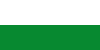 Tarea: realizo el dibujo o pego la imagen del escudo de Antioquia 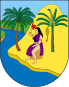 